Publicado en Madrid el 17/06/2020 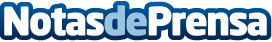 Brillante clausura online del Curso 'Audiología Clínica I' impartido por Rosa Albaladejo Presentada por Elisa de Amescua, directora de Marketing de Grupo GN en España, incluyó una demostración de ReSound Assist Live por parte de Manuel Yuste, director de Producto, y una ponencia sobre evaluación y diagnóstico de los trastornos del procesamiento auditivo central por parte de uno de los gurús del sector, como es Franz Zenker, además de un brillante repaso del curso en forma de olimpiadas audiológicas, de la propia Albaladejo. La clausura la siguieron el 100% de los 83 alumnos inscritosDatos de contacto:Javier Bravo606411053Nota de prensa publicada en: https://www.notasdeprensa.es/brillante-clausura-online-del-curso-audiologia Categorias: Nacional Medicina Imágen y sonido E-Commerce Dispositivos móviles Cursos http://www.notasdeprensa.es